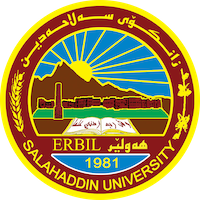 Academic Curriculum Vitae 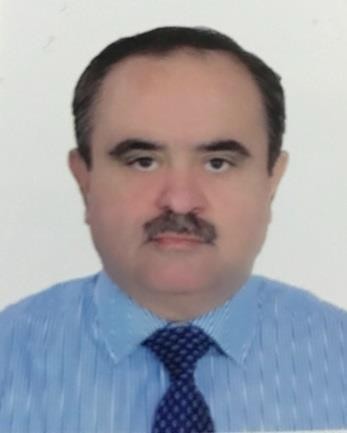 Personal Information:Full Name: Dr.Isam Khalil Abdullah Academic Title: Lecturer Email: isam.abdullah@su.edu.krdMobile:009647504539092Education:2016 – PhD (Doctor of Philosophy) School of Physics and Astronomy Cardiff University / UKThesis title: Nanoscale Properties of Molecular and Oxide Based Thin film Devices Measured by SPM.1992- MSc (Master of Science )School of PhysicsSalahaddin University/Erbil-IraqThesis title: The Study of Radioactivity of Different Geological Layers of Al-Khazir Area.1987 – BSc ( First Class Honours over School and College)School of PhysicsSalahaddin University/ Erbil-IraqEmployment:Assistant lecturer at Salahaddin University-Erbil/ college of Science –department of physics 1992  Qualifications Teaching qualifications             I am an independent professional and self-motivated with good research and writing ability also I intend to grow up a positive relationship with peoples who works in high level research Centre gathered with special programming languages for solving more complicated problems in Nanotechnology and organic/inorganic device under operation. I was appointed as an assistant lecturer at department of Physics/Salahaddin University in 1992 (after master degree). From then, I am Demonstrated ability to develop my goals, objectives and implement strategies through lesson planning and teaching experience I enjoy keeping myself busy and put extra effort in my tasks. . Most recently, I was awarded a PhD from Cardiff University – UK in 2016 for work in Molecular Nano-Physics including Organic/inorganic materials gathered with exploring a new and attractive technique for Scanning Electrostatic Microscopy (EFM). I enjoy working with other and I have good communication skills with other researchers and academic staff. I speak more than 5 languages: English, Arabic, Kurdish, Turkey, Turkman, and a little of Persian. I regularly update myself with the latest information of my profession, I have many years of experience in teaching and researching so i can lead a team and manage problems that arise.During my recruitment I taught these subjects:Quantum MechanicsMathematical PhysicsDifferential equationsLinear AlgebraNuclear PhysicsElementary ParticlesProgrammingIT qualificationsPython programming.Language qualifications such as TOEFL, IELTS or any equivalentIELTS AND TOEFLAny professional qualificationProgramming, research, and internationalizationYou could put any professional courses you have attendedAppraise course, OKP(orange knowledge programme), Mevlana, Erasmus+Teaching experience:Nuclear physics: 4th year studentElementary particles and high energy physics: 4th year students Mathematical physics: 4th yearQuantum mechanics: 3rd year students 5- Differential equations:2nd year students Linear algebra : 2nd year Physics Basic computations: 1st year studentsCalculus : 1st year Physics Electricity and magnetism: 1st year students 10- Python programming: 1st year physics.Research and publicationsNondestructive Method for Mapping Metal Contact Diffusion in In2O3 Thin-Film Transistors.The synergistic role of azeotropic solvent mixtures and atactic polystyrene on the morphology, crystallization and field effect mobility of thin film 6,13-bis(triisopropylsilylethynyl)-pentacene based semiconductors.	Simple and efficient estimation of photovoltaic cells and modules parameters using approximation and correction techniqueUK patent application 2015.Approximation and correction technique (ACT) for efficient estimation of photovoltaic cells and modules parameters (under reviewer).Brent's algorithm based new computational approach for accurate determination of single-diode model parameters to simulate solar cells and modules( Under publication – Solar energy).A new computational method to accurately determine the parameters of single-diode model for solar cells and modules simulation using Brent’s algorithm approach (BAA) ( under review).Bias stability of solution –processed In2O3 thin film transistor.I worked with many research teams including:Manchester University – School of Chemistry (professor Steve yeats group)Imperial college – London – center of plastic electronics ( Prof.Thomas D Anthopoulos)Swansea university- Electronic system design center ( Prof. Richard J Clobley).Nanoscience research group – Cardiff University, Uk.Conferences and courses attendedConferences:Conference of science of inkjet and printed drop 2011 London, Nov.2011. Institute of physics, London UKConference of postgraduate students 2012.Cardiff University School of Physics and astronomy, Sep20I2. Cardiff UK.WITec AFM/Raman Workshop. Leatherhead, UK. Feb.2013.Nano Electrical Characterisation Workshop (New Developments). Coventry, UK. Coventry, 2013.Microscopy of Semiconducting Materials (MSM-XIX). Cambridge, UK.April,2015.Nanotechnologies in Drug Delivery Congress. London, UK, 2015.Frontiers	in	Unconventional	Superconductivity,	Superfluidity and Magnetism. Bristol, UK. Jan 2016.Functional	Nanomaterials	in	Industrial	Applications:	Academic- Industry Meet. Preston, UK. March, 2016.Interdisciplinary Surface Science Conference (ISSC-21). Manchester, UK. 2017, Manchester.Funding and academic awards 2010- Iraqi Higher Education and Scientific Researches, Cardiff University- Cardiff-Uk. 2007 - Kurdustan Regional Scholarship – Old dominion University – Viginia – Norfolk USA. 1987 – Awards from Iraqi President, Erbil Governor, and president of Salahaddin University.OKP project in IraqSpark organization(Netherlands)Mitsubishi corporation (Japan)DAAD (Germany)Professional memberships Scientific and administration duties and membership.Vice president for Scientific affairs 2017-2019 ( Cihan University). 2- Head of international office 2018-2019 ( Cihan University).Head of Nano-technology research center (CU). 4- Head of Environmental studies group(CU).   5-Deputy of the head of Erasmus plus program.  6-   Member of the committee of research support at the college of science. (1 year)   7- Coordinator of Physics department (5 years). Member of Exam committee ( 2 years).Director of international relations office